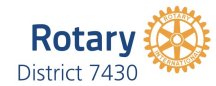 GLOBAL GRANT PROPOSALS AND APPLICATIONS, REQUIREMENTS, PROCEDURES AND EVALUATION CRITERIA, 2024-2025The purpose of this document is to provide guidelines for the selection of Global Grant proposals and applications.Rotary District 7430 will follow all of the Grant submission guidelines for Global Grants as determined by Rotary International.Global Grant proposals and applications will be reviewed based on the following:A. Area of FocusProjects must fall under at least one of the 7 areas of focus of the Rotary Foundation:i. Water and Sanitationii. Basic Education & literacyiii. Maternal & Child Healthiv. Disease Preventionv. Peace and  Conflict Resolutionvi. Economic & Community Developmentvii. EnvironmentalB.   Use of District Designated Funds and Club ContributionsGlobal grant funding is dependent on the use of District Designated funds available for Global Grants. The minimum overall budget for a Global Grant is $30,000.The Club must have a significant financial contribution to the project.Clubs contributing 50% replacement of the DDF utilized for their Global Grant  will be given first priority for funding.  The 50% replacement of the DDF for a Global Grant is over and above the Club’s typical Annual Fund Donation. Example: Global Grant project budget is $50K. The Club asks for $27778K DDF from the District. The club then must provide $13889.5K in additional annual fund contributions to support the project. The 50% replacement can come from other districts, countries, other partners,  other clubs, or their own club cash  to the Annual Fund. Each club must maintain a spreadsheet of appropriate donations and provide  this documentation to the Grant Committee that the DDF replacement has been completed.DDF replacement must be complete within one year of when the  grant is submitted to Rotary International in the Grant Portal.A club may not apply for an additional global grant until the DDF is replenished.C. Club application Submission      Each Club must submit the  District 7430 Global Grant summary proposal  for approval during the grant application process prior to entering any draft global grants online with RI.      A member of the District7430  International Service Committee Cadre of Advisors must review the draft global application before submitted to RI.D. Grant Reporting     All global grant reporting must be conducted in line with the RI requirementsE.  Qualification and Compliance Status       Each club applying must be qualified to propose, apply  and participate in Global grants and must be in good standing with the Rotary Foundation and Rotary International.Use of DDF for Global grant funds must be in compliance with the published Rotary Foundation criteria including:a. Relate to the Foundation’s Missionb. Include active participation from Rotariansc. Exclude the Rotary Foundation or Rotary International from any liability beyond the amount funded by the grantd. Comply with the laws of both the United States and the area where the grant will be carried out and cause no harm. If you sponsor project in or plan travel to countries sanction by the U.S. treasury Department’s Office of Foreign Assets Control, you may need to supply more information.e. Be reviewed and approved by the Foundation before being implemented. You can’t use grants to reimburse clubs or districts for activities and expenses that are in progress or already completed. We encourage you to plan for activities before a grant is approved, but don’t incur any expenses.  If you want to alter a project after a grant is approved, the Foundation also needs to approve those changes before they are carried out.f. Demonstrate sensitivity to the traditions and culture of the area where a project will be carried out.g. Comply with the Conflict of Interest Policy for  Program Participants as outlined in section 30.040. of  The Rotary Foundation Code of Policies and in Section XIII.h. Comply with Rotary International’s policies for the use of the name “Rotary” and other Rotary logos, emblems, and graphics, as outlined in sections 34.040.6 and 34.050.11 of the Rotary Code of Policies.i. Follow Rotary’s Privacy Statement for Personal Data outlined in Section 26.080. of the Rotary Code of Policies. Don’t include the personal data( name ,age ,or date of birth, or other identifying information) of grant beneficiaries or images of them in grant applications and reports unless the Foundation requests it and you have the written consent of the beneficiary ( or their parent or legal guardian). Inappropriately including that personal data can cause delays in the grant process while we ensure compliance with Rotary’s Privacy Policy.F. Grant Restrictions:Grants cannot be used to unfairly discriminate against any group; promote a particular political or religious viewpoint; support purely religious functions; support activities that involve abortion or that are undertaken solely for sex determination; fund the purchase of arms or ammunition; or serve as a new contribution to the Foundation or another Rotary Foundation grant.In addition Grant restrictions must comply with RI’s list of grant restrictions for global grants.G. Grant Committee Members      All members of the  Grant Committee must be District  7430 Grant Trained and qualified to review all grants.  The committee will include a wide range of Rotarians from different areas within the district with the leader being the Grants Committee chair as well as DRFC,DG,DGE,DGN.      The  Grant committee will make recommendations for approval of grants submitted each year to the District Executive Committee. The District Executive committee will approve the Global Grants to be submitted to Rotary International .Review: October 2023